Uzbekistan Open Karate ChampionshipTashkent, 14 – 16 June 2013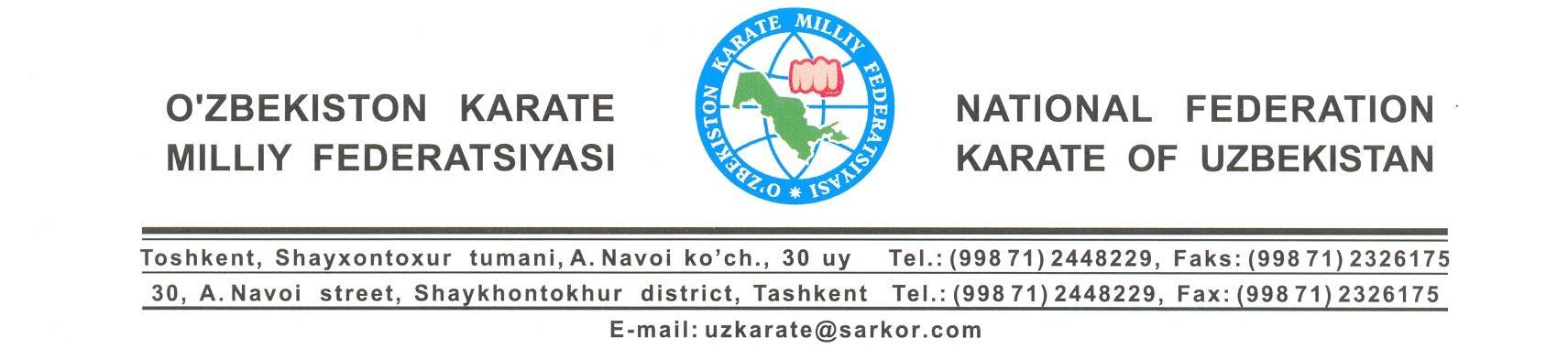 Organized by National Karate Federation of Uzbekistan (NKFU) Official InvitationPart A1. IntroductionOn behalf of the National Federation Karate of Uzbekistan and the Centre for Development of Eastern Martial Arts and Single Combats of the Republic of Uzbekistan the Organizing Committee would like to extend our most cordial welcome to all Senseis, delegation leaders, honorable guests, officials, and contestants, etc. to be participated in this event. It is not only a very great pleasure for NKFU to host the Uzbekistan Open Karate Championship on 14 - 16 June 2013 in Tashkent, Uzbekistan. May we assure you that all who are responsible for this event will do their utmost to make your stay pleasant with full of Karate’s friendship, joy and treasured memories. A2. Age categoriesA3. Rules and RegulationsThe latest WKF/AKF Competition Rules will be adopted for the championships unless otherwise notified by the Organizer or the Referee Commission in consultation with WKF Executive Council. All participants shall abide by the rules and regulations; infringement of any rules and regulations will render the entrant to be disqualified and the forfeiture of any trophy or certificate given or to be given. The Organizer reserves the right to decline any application without giving any reason. In the cases of insufficient entries in any competition event categories, the Organizer has the sole and absolute discretion to cancel, merge or alter any event categories. All Kumite contestants are required to bring along their own WKF / AKF -approved protective equipments, such as gum shield, mitts (red & blue), shin pads and foot protectors (red & blue), male groin guards, and female chest protectors, etc., and also their red and blue belts. The Organizer will not provide any of these equipments. All contestants are required to put a copy of their passports (the page with their photos) at the back of their contestants pass for checking. A4. Registration of DelegationsRegistration is to be carried out during office hours as scheduled below: Date: 13 June 2013Time: 8:00 a.m. – 20:00 p.m. Venue: HQ HotelEach delegation should appoint 1 or 2 representative to do the registration for the team as soon as they have arrived. The representatives will collect official information, contestant passes and souvenirs, etc. issued by the Organizer and also the purchased items ordered by the Delegation in advance. A5. Weigh-In for Kumite Competitors for weight category eventsAll Kumite competitors for weight category events have to do a weigh-in checking within the designated time as detailed below: Date: 14 - 16 June 2013  Time: 07:30 a.m. – 8:30 a.m. (Monday) and 07:30 a.m. – 8:30 a.m. (Tuesday) Venue: Event Office. Any Kumite competitor for weight category event, who has not done the weigh-in checking within the designated time, will be disqualified and withdrawn from the Kumite competition. Any Kumite competitor, whose weight is outside the range of the weight category from the weigh-in checking, will be disqualified and withdrawn from the Kumite competition. A6. Accommodation and Transportation1. Air freight charge should be covered by each participants/delegation. 2. The Organizing Committee will provide a mini bus service free of charge from the Tashkent International Airport, Uzbekistan to official hotel and venue. A7. Draw and Manager meeting1. Every delegation has to appoint TWO representative to be present in the Draw and Manager Meeting as scheduled below: Date: 13 June 2013 Time: 18:00 p.m. – 19:00 p.m. Venue: HQ Hotel 2. Any changes of competition rules for the orderly running of the Championships will be announced in the Manager Meeting. 3. One set of draw results will be issued to each Delegation after 20:00 p.m. on 13 June 2013. Please send a representative to the Event Office to collect the draw results. A8. InsuranceThe Organizing Committee strongly urges the delegates to consult their medical insurance company prior to traveling to Uzbekistan to determine whether the policy applies overseas and whether it covers emergency expenses. It is obligatory that all participants and members of delegations must ensure their own medical insurance and personal trip insurance. A9. Entry visa to UzbekistanSome countries may require visa to enter Uzbekistan. Please allow ample time to acquire the visa. It is advisable for the intending participants and their members to contact the nearest Uzbekistan Embassy in their respective country as soon as possible. The Embassy personnel will give the details, advice, and instructions on how to apply for visa and the necessary documents. A10. DopingDoping is strictly prohibited. A11. National Flag1. Each Delegation is required to bring along national anthem (CD) and national flag of their country/region or Olympic flag, if appropriate, and bring it to the Event Office during registration. 2. The size of the flag should not be larger than 150 cm x 100 cm. A12. Contact the organizer and Submission   The contact information of the First Uzbekistan Open Karate Championship is given below: Organizer: National Karate Federation of UzbekistanContact Person: Mr. Anvar Mukhamedov, General Secretary NKFUEmail Address: anvar_mukhamedov@yahoo.comFax No. : (998) - 71 - 2419054 Telephone No.: (998) - 71 – 2419055Mobile number: (998) – 93 - 5286141 Postal Address: National Karate Federation of Uzbekistan (NKFU) The Uzbekistan Open Karate Championship 2013. Shayhontahur district, 1A, Usmon Yusupov street, 2nd Floor, Tashkent, 100128. Website : http://www.karate.uz	  AgeWeight category Weight category Kata categoriesTeam kumiteAgeGenderGenderKata categoriesTeam kumiteAgeMaleFemaleKata categoriesTeam kumite10 - 11-30 kg, -35 kg, -40 kg, +40 kg-35 kg, +35 kgIndividual kata-12 - 13-35 kg, -40 kg, -45 kg, +45 kg-35 kg, -40 kg, +40 kgIndividual kata, Team kataTeam kumite14 – 15-52 kg, -57 kg, -63 kg, -70 kg, +70 kg-47 kg, -54 kg, +54 kgIndividual kata, Team kataTeam kumite16 – 17-55 kg, -61 kg, -68 kg, -76 kg, +76 kg-48 kg, -53 kg, -59 kg, +59 kgIndividual kata, Team kataTeam kumite18 - 40-55 kg, -60 kg, -67 kg, -75 kg, -84 kg, +84 kg-50 kg, -55 kg, -61 kg, -68 kg, +68 kgIndividual kata, Team kataTeam kumite40 - 45ABC-Individual kata-45 - 50ABC-Individual kata-Over 55 ABC-Individual kata-